IMHA Board of Directors Meeting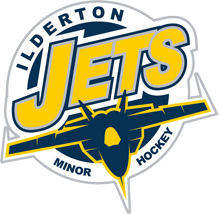 Tuesday, July 21, 2020MINUTES – Approved Aug. 18, 2020Present:Todd Copeland				Brian HeeseelsTichelle Schram				Candace PhilpittSue Lidbetter					Trish BrennanRandy Sheaves				Mike HardingScott Parker					Chris DixonDerek Janes					Alison VilacaColin Uquhart					Jeff SutherlandGrant McNair					Paul Walkom JS Made a motion to begin the meeting.  2nd by DJ.  CarriedTC Made a motion to accept the minutes from June 16, 2020.  2nd by BH.  CarriedTC Made a motion to accept the minutes from July 7, 2020.  2nd by BH.  CarriedMH – Although there is still much uncertainty for the upcoming season, IMHA needs to move forward with our Coaching Selection Process.SP made a motion that the IMHA Shamrock Rep be added to the Coaching selection committee.  2nd by DJ.  Carried.As per our Rules of Operation, Coaches for the upcoming season will be selected by the following IMHA directors:  Coaching Director, OMHA Director, OWHA Director, Lambton Middlesex Director and President.  The name will then be recommended to the IMHA for approval.   The Shamrock rep will also be added to coaching selection committees.  The Coaching Selection Committee for the identified age are:Novice - Scott, Derek, Mike, Candace, Trish and Paul.Atom - Scott, Derek, Mike, Candace, Trish and Paul.  SP will not be part of the Atom girls’ committee.Pee Wee Boys - Scott, Derek, Candace, Colin and JeffPee Wee Girls - Scott, Derek, Candace, Colin and PaulBantam - Scott, Candace, Paul, Trish & MikeMidget - Scott, Paul, Trish, Derek and Mike. Paul will not be part of the Midget Girls.SP has contacted each coaching applicant and ensured they are still interested in the position.  These applicants are aware that the interviews will be held within the next couple of weeks.  SP is waiting direction from the municipality as to whether these interviews can occur in person or will need to be held virtually.  ACTION – SP will determine details and will confirm with each Selection Committee.  4 individuals have been contacted who have no connection to IMHA.  3 have agreed to help out for an unbiased opinion if needed.  We would ensure there would be the same committee for each applicant within each age bracket.MH clarified that for Atom & Below, a Head Lead Instructor will be named (not coach), Reasoning- New Hockey Canada guidelines and instructions on Season Structure. Peewee and above- Head Coach/ Lead instructor will be named.  The way the season may look we will need a head lead to start ahead of the season ice times. When teams are identified these individuals will be the Head coach of the division they are instructing. Alison suggested IMHA consider Flip give – an online fundraising platform.  Due to the uncertainty of the season ahead and what fundraising opportunities will be able to hold, this generates funds for the organization when members shop online.  A percentage of the sales are given back.  It is free to use, is endorsed by OMHA endorsed and everyone can use it.  BH made a motion to move forward with this initiative.  2nd by TB.  Carried.  ACTION – Alison to set up Flip give and Randy to arrange for direct deposit.  Alison will post to website, email out to the membership and add to our Facebook page prior to the hockey season.RS – due to the uncertainty of the season, we have not started collecting registration fees.  OMHA has communicated that we are not able to collect registration fees as of yet, so we must wait for their direction. ACTION – MH will post to the websiteTS will send out the IMHA Board of Directors email address to each director.  MH to contact Kim to update email list and website.SP has received some late coaching applications.  These coaches can be considered for assistant coaches but the deadline will be kept.  SP – one girls age group did not have any coaching applications. ACTION – TB & PW to review registration list to see who may be interested.SP – Moving forward, when coaching application forms are not completed properly, they will not be considered.  Communication will be shared to stress this requirement.  CP – OMHA has terminated the dairy jersey patches.SL – We are still accepting registrations with late registration fee being charged.  Members should contact SL directly if they still want to register.CD suggested that IMHA be prepared with a detailed protocol of infection prevention for the upcoming season. CD will ask the municipality what protocols they may have in place.  CD will begin collecting the jerseys this week.TC – last season IMHA submitted a grant proposal for $10000 to the OHF for goalie equipment for our Atom and below program.  We have been invited to participate in call with OHF regarding our proposal.  MH and TC will participate in the conversation.PW – The Shamrock league is requesting the numbers of teams we expect to have for the upcoming season.  We will include a Bantam AE team as well this year.  The next IMHA Board of Directors meeting will be held on Tuesday, August 18, 2020 at 8:00. GM made a motion to adjourn the meeting.   2nd by SP.  Carried.